Додаток 4до Положення про ліцензування банків
(у редакції постанови Правління
Національного банку України
від 24 грудня 2021 року № 154)
(пункт 223 глави 24 розділу IV)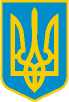 НАЦІОНАЛЬНИЙ БАНК УКРАЇНИВитяг
з державного реєстру банків________________________________________________
(повне найменування юридичної особи, філії іноземного банку в Україні)Витяг сформовано: _______________________                                                           (дата формування витягу)       Підстава видачі: 	                                                            (підстава для видачі витягу з Державного реєстру банків)Найменування посади         Особистий підпис        Власне ім’я ПРІЗВИЩЕ___ ____________ 20___ року”.{Положення доповнено новим Додатком згідно з Постановою Національного банку № 72 від 27.05.2019; в редакції Постанови Національного банку № 154 від 24.12.2021; із змінами, внесеними згідно з Постановою Національного банку № 155 від 21.07.2022}№ з/пНайменуванняІнформація1231Скорочене	найменуванняюридичної	особи,	філіїіноземного банку в Україні2Ідентифікаційний	кодюридичної	особи,	філіїіноземного банку в Україні3Код банку (МФО)4Реєстраційний	номер	уДержавному реєстрі банків5Дата внесення до Державного реєстру банків6Запис у Державному реєстрі банків про право юридичної особи, філії іноземного банку в Україні на здійснення банківської діяльності:Запис у Державному реєстрі банків про право юридичної особи, філії іноземного банку в Україні на здійснення банківської діяльності:7Номер банківської ліцензії8Дата банківської ліцензії9Статус10Дата запису11Підстава внесення